Департамент образования Ивановской областиОбластное государственное бюджетное профессиональное образовательное учреждение «Кинешемский политехнический колледж»(ОГБПОУ «Кинешемский политехнический колледж»Основная профессиональная образовательная программасреднего профессионального образованияпо профессии29.01.07 ПортнойФорма обучения – очнаяНормативный срок обучения на базе основного общего образования – 2 года 10 месяцевФедеральный государственный образовательный стандарт по профессии 262019.03 «Портной» утверждён приказом Минобрнауки России от 02.08.2013 года № 770 (ред. от 09.04.2015 г.)г. Кинешма, 2017 год1 ОБЩИЕ ПОЛОЖЕНИЯПрограмма подготовки квалифицированных рабочих, служащихПрограмма подготовки квалифицированных рабочих, служащих (ППКРС) среднего профессионального образования по профессии 29.01.07 «Портной» реализуется ОГБПОУ «Кинешемский политехнический колледж» на базе основного общего образования по очной форме обучения.ППКРС представляет собой систему документов, разработанных и утвержденных колледжем с учетом требований регионального рынка труда на основе Федерального государственного образовательного стандарта среднего профессионального образования (ФГОС СПО), утвержденного приказом Министерства образования и науки Российской Федерации от 2 августа 2013 г. № 770. (ред. от 09.04.2015)Программа   подготовки   квалифицированных рабочих, служащих	ОГБПОУ «Кинешемский политехнический колледж», наряду с Программой развития колледжа и Программой воспитательной деятельности «Воспитание национального самосознания обучающихся», представляет собой комплексный документ, соответствующий     целевым     установкам     и     концепции     развития     ОГБПОУ «Кинешемский политехнический колледж».ППКРС регламентирует цель, ожидаемые результаты, содержание, условия и технологии организации образовательного процесса, оценку качества подготовки выпускника по данной профессии и включает в себя учебный план, календарный учебный график, рабочие программы дисциплин, профессиональных модулей, учебной и производственной практик, контрольно-оценочные средства, методические указания к выполнению самостоятельных, практических и лабораторных работ и другие методические материалы, обеспечивающие качественную подготовку обучающихся.ППКРС ежегодно пересматривается и обновляется в части содержания учебных планов, состава и содержания рабочих программ дисциплин, рабочих программ профессиональных модулей, программы учебной и производственной практики, методических материалов, обеспечивающих качество подготовки обучающихся.Нормативное обеспечение ППКРСФедеральный закон «Об образовании в Российской Федерации» от 29 декабря 2012г. № 273-ФЗ.Приказ Министерства образования и науки Российской Федерации от 14 июня 2013г. № 464 «Об утверждении Порядка организации и осуществления образовательной деятельности по образовательным программам среднего профессионального образования».Федеральный государственный образовательный стандарт среднего профессионального образования по профессии 29.01.07 «Портной», утвержденный Приказом Министерства образования Российской Федерации от 2 августа 2013 г. № 770.Методические рекомендации по разработке учебного плана профессиональной образовательной организации, реализующей образовательные программы среднего профессионального образования - программы подготовки специалистов среднего звена и программы подготовки квалифицированных рабочих, служащих (для очной формы обучения).Разъяснения по реализации образовательной программы среднего общего образования в пределах освоения образовательных программ среднего профессионального образования на базе основного общего образования с учетом требований ФГОС и профиля получаемого профессионального образованияРазъяснения по формированию примерных программ профессиональных модулей и учебных дисциплин среднего профессионального образования на основе Федеральных государственных образовательных стандартов среднего профессионального образования,утверждённых Департаментом государственной политики в образовании Министерства образования и науки Российской Федерации.Приказ Министерства образования и науки РФ от 16.08.2013г. № 968 «Об утверждении Порядка проведения государственной итоговой аттестации по образовательным программам СПО».Приказ Министерства образования и науки РФ от 18.04.2013г. № 291 «Об утверждении Положения о практике обучающихся, осваивающих основные профессиональные образовательные программы СПО».Изменения в Положение о практике обучающихся, осваивающих основные профессиональные образовательные программы СПО, утвержденные Приказом Министерства образования и науки Российской Федерации от 18.08.2016 № 1061.Профессиональный стандарт «Специалист по ремонту и индивидуальному пошиву швейных, трикотажных, меховых, кожаных изделий, головных уборов, изделий текстильной галантереи», утвержден приказом Министерства труда и социальной защиты Российской Федерации от 21 декабря 2015 г. № 1051н (зарегистрирован Министерством юстиции Российской Федерации 20 января 2016 г., регистрационный № 40665).Устав ОГБПОУ «Кинешемский политехнический колледж».Руководствуясь   указанными   выше   нормативными   документами,	ОГБПОУ «Кинешемский политехнический колледж «оставляет за собой право вносить необходимые коррективы, изменения и дополнения в настоящую основную профессиональную образовательную программу в течение указанного периода ее реализации.Общая характеристика ППКРСМиссия, цель и задачи реализации ППКРСМиссия программы подготовки квалифицированных рабочих, служащих – обеспечение содержания профессионального образования по профессии 29.01.07«Портной» в соответствии с требованиями Федерального государственного образовательного стандарта среднего профессионального образования, требованиями регионального рынка труда и оптимальной последовательности его изучения.Цель реализации программы подготовки квалифицированных рабочих, служащих – обеспечение выполнения требований Федерального государственного образовательного стандарта среднего профессионального образования по профессии 29.01.07 «Портной», требований регионального рынка труда и оптимальной последовательности его изучения.Достижение поставленной цели предусматривает решение следующих основныхзадач:формирование знаний, умений, практического опыта;     формирование общих компетенций;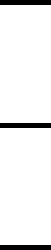 освоение всех видов профессиональной деятельности по профессии 29.01.07«Портной»;  формирование	профессиональных	компетенций,	соответствующих	основным видам профессиональной деятельности;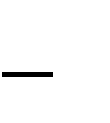   создание	условий	для	всестороннего	развития	и	социализации	личности, сохранения здоровья обучающихся;обеспечение эффективной самостоятельной работы обучающихся;     организация учебно-исследовательской и проектной деятельности;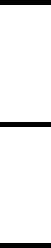 эффективное применение традиционных и инновационных форм и методовконтроля и оценки результатов освоения ППКРС.Срок освоения ППКРСНормативные сроки освоения программы подготовки квалифицированных рабочих, служащих по профессии 29.01.07 «Портной» и присваиваемая квалификация приводятся в таблице:Трудоемкость ППКРССтруктура ППКРСПрограмма подготовки квалифицированных рабочих, служащих включает в себя: рабочий учебный план,     календарный учебный график,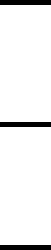 рабочие программы учебных дисциплин, модулей, учебных и производственныхпрактик,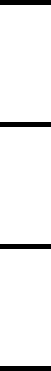 методические рекомендации к выполнению самостоятельных работ, методические рекомендации к выполнению практических и лабораторных работ, комплект контрольно-оценочных средств,программу государственной итоговой аттестации.Программа подготовки квалифицированных рабочих, служащих по профессии«Портной» предусматривает изучение следующих учебных циклов и разделов: общеобразовательного;общепрофессионального; профессиональногофизическая культура; учебная практика;производственная практика; промежуточная аттестация;государственная итоговая аттестация (защита выпускной квалификационной работы (выпускная практическая квалификационная работа и письменная экзаменационная работа)).Общеобразовательный цикл состоит из общих дисциплин, дисциплин по выбору и дополнительных дисциплин (базовых и профильных).Общепрофессиональный цикл состоит из дисциплин.Профессиональный цикл состоит из профессиональных модулей в соответствии сосновными видами деятельности. В состав профессионального модуля входит один или несколько междисциплинарных курсов. При освоении обучающимися профессиональных модулей проводятся учебная практика и производственная практика.Особенности ППКРСДля достижения целей ППКРС по профессии 29.01.07 «Портной» процесс профессионального образования реализуется:на основе новых педагогических технологий, современных эффективных педагогических технологий;с применением актуальных учебно-методических материалов, разработанных педагогами ОГБПОУ «Кинешемский политехнический колледж»;с участием социальных партнёров-работодателей: разработка, корректирование и экспертиза рабочих программ по учебным дисциплинам, ПМ, КОС, экспертиза уроков, участие в разработке и проведении уроков в рамках ППКРС. Тематика выпускных квалификационных работ определяется совместно с потенциальными работодателямиВ учебном процессе организуются различные виды контроля: текущий контроль, ежемесячная аттестация, промежуточная аттестация, государственная итоговая аттестация. Для аттестации обучающихся на соответствие их персональных достижений поэтапным требованиям ППКРС (текущий контроль успеваемости и промежуточная аттестация) созданы фонды оценочных средств, позволяющие оценить знания, умения и уровень сформированной общих и профессиональных компетенций. Итоговая аттестация выпускников представляет собой защиту выпускной квалификационной работы в виде выпускной практической квалификационной работы и письменной экзаменационной работы.Для проведения учебной практики обучающихся по профессии 29.01.07 «Портной» оборудованы 8 швейных мастерских, расположенных на втором этаже учебно- производственного корпуса. Швейные мастерские оборудованы высокотехнологичными промышленными универсальными и специальными машинами, машинами- полуавтоматами, раскройными столами, утюжильными столами, утюгами и парогенераторами, примерочными кабинами.Производственная практика по профессии 29.01.07 «Портной» проходит на предприятиях социальных партнёров.Программа воспитания и социализации обучающихся направлена на обеспечение их духовно-нравственного развития и воспитания, социализации, профессиональной ориентации, формирование экологической культуры, культуры здорового и безопасного образа жизни.По завершению образовательной программы выпускникам выдается диплом государственного образца.Требования к поступающим на обучение по ППКРСПри приеме в колледж для обучения по ППКРС по профессии 29.01.07 «Портной» абитуриент должен представить документ государственного образца об образовании – аттестат об основном общем образовании.Востребованность выпускниковВыпускники профессии  29.01.07  «Портной»  востребованы на крупных, средних и малых швейных предприятиях, ателье, организациях сферы обслуживания .Возможности продолжения образования выпускникаВыпускник, освоивший ППКРС по профессии 29.01.07 «Портной» подготовлен к освоению программы подготовки специалистов среднего звена по следующим специальностям СПО: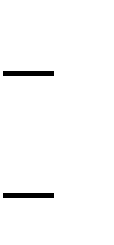 Конструирование, моделирование и технология швейных изделий; Дизайн (по отраслям).ХАРАКТЕРИСТИКА ПРОФЕССИОНАЛЬНОЙ ДЕЯТЕЛЬНОСТИ ВЫПУСКНИКАОбласть профессиональной деятельностиОбласть профессиональной деятельности выпускников: индивидуальный пошив швейных изделий, подготовка изделий к примеркам, ремонт и обновление изделий.Объекты профессиональной деятельностиОбъектами профессиональной деятельности выпускников являются: текстильные и прикладные материалы, фурнитура;полуфабрикаты и готовые изделия различных ассортиментных групп; техническая и технологическая документация;швейное оборудование, средства малой механизации и оборудование для влажно-тепловой обработки изделий;  подсобные лекала и инструменты.Виды профессиональной деятельностиОбучающийся по профессии «Портной» готовится к следующим видам деятельности: Пошив швейных изделий по индивидуальным заказам.    Дефектация швейных изделий.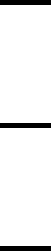 Ремонт и обновление швейных изделий.ТРЕБОВАНИЯ К РЕЗУЛЬТАТАМ ОСВОЕНИЯ ОБУЧАЮЩИМИСЯ ППКРСОбщие компетенцииВ результате освоения программы подготовки квалифицированных рабочих, служащих выпускник должен обладать общими компетенциями, включающими в себя способность:ОК 1. Понимать сущность и социальную значимость будущей профессии, проявлять к ней устойчивый интерес.ОК 2. Организовывать собственную деятельность, исходя из цели и способов ее достижения, определенных руководителем.ОК 3. Анализировать рабочую ситуацию, осуществлять текущий и итоговый контроль, оценку и коррекцию собственной деятельности, нести ответственность за результаты своей работы.ОК 4. Осуществлять поиск информации, необходимой для эффективного выполнения профессиональных задач.ОК 5. Использовать информационно-коммуникационные технологии в профессиональной деятельности.ОК 6. Работать в команде, эффективно общаться с коллегами, руководством, клиентами. ОК 7. Исполнять воинскую обязанность, в том числе с применением полученных профессиональных знаний (для юношей).Профессиональные компетенцииВ результате освоения программы подготовки квалифицированных рабочих, служащих выпускник должен обладать профессиональными компетенциями, соответствующими основным видам профессиональной деятельности:Пошив швейных изделий по индивидуальным заказам.ПК 1.1. Проверять наличие деталей кроя в соответствии с эскизом.ПК	1.2.	Определять	свойства	и	качество	материалов	для	изделий	различных ассортиментных групп.ПК 1.3. Обслуживать швейное оборудование и оборудование для влажно-тепловой обработки узлов и изделий.ПК 1.4. Выполнять поэтапную обработку швейных изделий различного ассортимента на машинах или вручную с разделением труда и индивидуально.ПК 1.5. Формировать объемную форму полуфабриката изделия с использованием оборудованием для влажно-тепловой обработки.ПК 1.6. Соблюдать правила безопасности труда.ПК 1.7. Пользоваться технической, технологической и нормативной документацией.Дефектация швейных изделий.ПК 2.1. Выполнять поузловой контроль качества швейного изделия.ПК 2.2. Определять причины возникновения дефектов при изготовлении изделий. ПК 2.3. Предупреждать и устранять дефекты швейной обработки.Ремонт и обновление швейных изделий. ПК 3.1. Выявлять область и вид ремонта. ПК 3.2. Подбирать материалы для ремонта.ПК	3.3.	Выполнять	технологические	операции	по	ремонту   швейных	изделий	на оборудовании и вручную (мелкий и средний).ПК 3.4. Соблюдать правила безопасности труда.Матрица соответствия компетенций учебным дисциплинамМатрица соответствия компетенций и формирующих их составных частей ППКРС представлена в Приложении 1.ДОКУМЕНТЫ, РЕГЛАМЕНТИРУЮЩИЕ СОДЕРЖАНИЕ И ОРГАНИЗАЦИЮ ОБРАЗОВАТЕЛЬНОГО ПРОЦЕССА ПРИ РЕАЛИЗАЦИИ ППКРСДокументы, 	регламентирующие	содержание	и	организацию	образовательного процесса при реализации ППКРС:рабочий учебный план (Приложение),     календарный учебный график (Приложение),рабочие программы учебных дисциплин, модулей, учебных и производственныхпрактик (Приложение),  методические	рекомендации	к	выполнению	самостоятельных	работ(Приложение),  методические рекомендации к выполнению практических и лабораторных работ(Приложение),  методические рекомендации к выполнению курсовых и дипломных работ(Приложение),комплект контрольно-оценочных средств (Приложение), программа государственной итоговой аттестации (Приложение).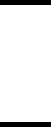 КОНТРОЛЬ И ОЦЕНКА РЕЗУЛЬТАТОВ ОСВОЕНИЯ ППКРССистема оценки достижения планируемых результатов освоения программы подготовки квалифицированных рабочих, служащих представляет собой один из инструментов реализации требований Федерального государственного образовательного стандарта среднего профессионального образования к результатам освоения программы подготовки квалифицированных рабочих, служащих среднего профессионального образования, направленный на обеспечение качества образования.Оценка качества освоения программы подготовки квалифицированных рабочих, служащих включает текущий контроль знаний, промежуточную и государственную итоговую аттестацию обучающихся, которые регламентируются локальными нормативными актами:Порядок проведения текущего контроля успеваемости; Положение о ежемесячной аттестации студентов;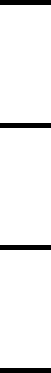 Порядок организации промежуточной аттестации студентов;Правила	организации	и	проведения	государственной	итоговой	аттестации выпускников.Основными задачами текущего контроля успеваемости, являются: проверка хода и качества усвоения учебного материала обучающимися;приобретение и развитие навыков самостоятельной работы обучающихся; совершенствование методики проведения занятий;упрочение обратной связи между преподавателем и обучающимся.Текущий контроль успеваемости в процессе преподавания учебного материала включает:оценку усвоения теоретического материала;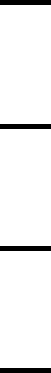 оценку выполнения лабораторных и практических работ; оценку выполнения контрольных работ;оценку выполнения самостоятельных работ и др.Обобщение результатов текущего контроля проводится во время ежемесячной аттестации студентов, где используется рейтинговая система оценки успеваемости студентов в группе и группы в колледже.Промежуточная аттестация оценивает результаты учебной деятельности студента за семестр. Основными формами промежуточной аттестации являются:экзамен по отдельной дисциплине;экзамен по отдельному профессиональному модулю; зачет по отдельной дисциплине;дифференцированный	зачет	по	отдельной	дисциплине,	по	учебной	и производственной практикам;  оценка за семестр, выставленная по итогам текущих оценок с учетом всех форм контроля учебной работы студентов.Промежуточная аттестация обеспечивает оперативное управление учебной деятельностью студента и ее корректировку и проводится с целью определения:соответствия уровня и качества подготовки обучающегося ФГОС СПО;полноты и прочности теоретических знаний, умений, практического опыта по дисциплине, междисциплинарному курсу, профессиональному модулю, по учебной и производственной практикам;  сформированности общих и профессиональных компетенций, умений применять полученные теоретические знания при решении практических задач и выполнении лабораторных работ;  наличия умений самостоятельной работы с учебной литературой.Государственная итоговая аттестация проводится в целях определения соответствия результатов освоения студентами образовательной программы среднего профессионального образования соответствующим требованиям федерального государственного образовательного стандарта среднего профессионального образования. Государственная итоговая аттестация включает защиту выпускной квалификационной работы (выпускная практическая квалификационная работа и письменная экзаменационная работа).Для аттестации обучающихся на соответствие их персональных достижений поэтапным требованиям ППКРС созданы фонды оценочных средств, позволяющие оценить знания, умения и освоенные компетенции.РЕСУРСНОЕ ОБЕСПЕЧЕНИЕ ППКРСКадровое обеспечениеПреподаватели, отвечающие за освоение профессионального цикла, имеют высшее образование,	соответствующее	профилю	преподаваемой	дисциплины (междисциплинарного курса в рамках модуля). Педагогический коллектив ОГБПОУ «Кинешемский политехнический колледж» находится в системе непрерывного повышения своей профессионально-педагогической квалификации. Практически все педагоги дополняют своё повышение квалификации участием в семинарах-практикумах на базе УМЦ, областных методических секциях, мастер-классах ведущих специалистов швейной отрасли НСО, курсах повышения квалификации в ИПК. Поддержание гибкости преподавательского состава обеспечивается важнейшей составляющей системы повышения квалификации, а именно стажировкой педагогов на предприятиях.Учебно-методическое и информационное обеспечение образовательного процессаБиблиотечно-информационное обеспечение учебного процесса соответствует содержанию подготовки выпускников. Для качественного обеспечения учебного процесса выделен книжный фонд для аудиторных занятий из расчета 1 учебник по каждой дисциплине профессионального цикла на 1 студента, выделен фонд технической справочной литературы. Библиотечный фонд укомплектован электронными образовательными ресурсами и печатными изданиями основной и дополнительной учебной литературы по дисциплинам всех циклов, изданной за последние 5 лет. Для качественного обеспечения литературой учебного процесса приобретение литературы осуществляется по заявкам преподавателей соответствующих дисциплин. Библиотека расположена в здании общежития, ее площадь составляет 60 кв.м, читальный зал рассчитан на 20 мест. Читальный зал библиотеки оборудован компьютерами, имеется доступ в Интернет.В ОГБПОУ «Кинешемский политехнический колледж» имеется свободный доступ к электронной базе учебно-методических комплексов дисциплин и междисциплинарных курсов, в том числе к методическим указаниям по выполнению практических и самостоятельных работ. Доступ к электронной базе для студентов и преподавателей осуществляется по локальной сети колледжа.Материально-техническое обеспечение образовательного процессаОГБПОУ «Кинешемский политехнический колледж» располагает материально-технической базой, обеспечивающей проведение всех видов лабораторных работ и практических занятий, дисциплинарной, междисциплинарной и модульной подготовки, учебной практики, предусмотренных учебным планом образовательного учреждения. Материально-техническая база соответствует действующим санитарным и противопожарным нормам.В состав учебных помещений входяткабинеты:общеобразовательных дисциплин; материаловедения;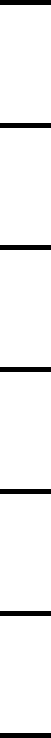 экономики организации; деловой культуры;основы конструирования швейных изделий; основы художественного проектирования.безопасности жизнедеятельности и охраны труда;мастерские:     швейные.В учебном процессе используются персональные компьютеры, в том числе ноутбуки и планшетные компьютеры, интерактивные доски, мультимедийные проекторы и экраны, плазменные панели и телевизоры, печатная и копировально-множительная техника. В кабинете информатики установлено 11 компьютеров. Общее количество компьютеров, используемых в учебном процессе – 180. На одного обучающегося приходится 0,29 компьютера (при норме 0,1). Образовательное учреждение обеспечено необходимым комплектом лицензионного программного обеспечения.Базы практикиДля проведения учебной практики обучающихся по профессии 29.01.07 Портной оборудована швейная мастерская, расположенных на втором этаже учебно- производственного корпуса. Швейные мастерские оборудованы высокотехнологичными промышленными универсальными и специальными машинами, машинами- полуавтоматами, раскройными столами, утюжильными столами, утюгами и парогенераторами, примерочными кабинами.Производственная практика по профессии 29.01.07 Портной проходят на предприятиях социальных партнёров: ООО «Бисер» и др.ХАРАКТЕРИСТИКА СРЕДЫ ОУ, ОБЕСПЕЧИВАЮЩАЯ РАЗВИТИЕ ОБЩИХ КОМПЕТЕНЦИЙ ВЫПУСКНИКОВВоспитательная деятельность в ОГБПОУ «Кинешемский политехнический колледж» осуществляется в соответствии с Программой «Воспитание национального самосознания обучающихся»Программа воспитания и социализации обучающихся  предусматривает формирование нравственного уклада жизни колледжа, обеспечивающего создание соответствующей социальной среды развития обучающихся и включающего воспитательную, учебную, внеучебную, социально значимую деятельность обучающихся, основанного на системе духовных идеалов многонационального народа России, базовых национальных ценностей, традиционных моральных норм, реализуемого в совместной социально-педагогической деятельности школы, семьи и других субъектов общественной жизни.Программа воспитания и социализации обучающихся направлена на обеспечение ихдуховно-нравственного развития и воспитания, социализации, профессиональной ориентации, формирование экологической культуры, культуры здорового и безопасного образа жизни.Основная миссия, стратегическая цель данной программы заключается в воспитании и развитии национального самосознания обучающихся колледжа в процессе учебной и внеучебной деятельности, реализуемой на рационально-логической (наука), эмоционально- образной (искусство) и провиденциально-аксиологической (религия) образовательных основах.Программа направлена на реализацию Модели выпускника через решение следующих задач:  изучение    традиций,    обычаев    России,    воспитание    любви    и    уважения     к ним;знание истории родного края (малой Родины) и России в целом;осознание	духовного	своеобразия	русского	народа,	постижение христианской (традиционной) этики и морали;осознание и принятие семьи как высочайшей ценности;изучение	истоков	народного	творчества	и	развитие	на	этой	основе творческих способностей учащихся;нравственно-трудовое воспитание личности;воспитание	активной	жизненной	позиции	гражданина	родной	земли	и дружественного члена мировой семьи, человечества;  воспитание  потребности  в  здоровом  образе   жизни   и   обучение   основам   здорового образа жизни.Совместная деятельность педагогов с обучающимися по воспитанию и развитию у них национального самосознания продолжается на протяжении всего срока обучения, начиная с поступления его в колледж и до самого выпуска.Одно из основных условий реализации Программы – преемственность, то есть работа, начатая на уроках, должна найти своё продолжение во внеурочной деятельности обучающихся.Основные компоненты воспитательной системы в ОГБПОУ «Кинешемский политехнический колледж»Индивидно-групповой компонент (характеризует субъектов совместно организуемого ими учебно-воспитательного процесса).Ценностно-ориентационный компонент. При моделировании целевого компонента воспитательной системы было выделено три вида целей: идеальная, результатная и процессуальная.Идеальная цель: личность выпускника с высоким уровнем развитости национального самосознания, то есть   личность, которая осознаёт себя как естественную неотъемлемую часть народа, свою принадлежность к его истории, культуре;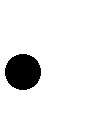    личность, которая разделяет ценности многонационального российского народа, складывающиеся на протяжении многих лет (духовность, соборность, державность).Результатная цель: желаемый образ выпускника,  представленный в виде Модели выпускника.Процессуальные цели (задачи):использовать возможности системы социального партнёрства для формирования профессиональных и общих компетенций обучающихся  в  соответствии  с требованиями современного производства;использовать  современные  образовательные   технологии,   позволяющие обеспечивать не только высокое качество обученности обучающихся по профессии, профессии, но и развитость их творческих способностей, художественного вкуса на основе знаний истории культуры своего народа;использовать различные формы взаимодействия с родителями по формированию у обучающихся отношения к семье как непреходящей ценности;приобщать учащихся через занятия в различных студиях, участие в конкурсах, олимпиадах, акциях к созданию предметно-эстетической среды ОГБПОУ «Кинешемский политехнический колледж» с целью формирования трудолюбия, познавательной активности, самостоятельности, ответственности за порученное дело, развитие творческих способностей;Принципы построения системы воспитательной деятельности в ОГБПОУ «Кинешемский политехнический колледж»:1 Единство учебных, воспитательных целей и задач образовательного процесса. 2 Разнообразие и единство форм и методов воспитательной деятельности.Поддержка стремлений личности обучающегося к самореализации и са- моутверждению.Интеграция воспитательных усилий педагогического коллектива ОГБПОУ «Кинешемский политехнический колледж» и всех социальных партнёров по реализации результатной цели.Принцип ориентации на идеал. Идеалы определяют смысл воспитания, то, ради чего оно организуется. Идеалы сохраняются в традициях и служат основными ориентирами человеческой жизни, духовно-нравственного и социального развития личности. В содержании программы должны быть актуализированы определённые идеалы, хранящиеся в истории нашей страны, в культурах народов России, в том числе в религиозных культурах, в культурных традициях народов мира.Аксиологический принцип. Принцип ориентации на идеал интегрирует социально- педагогическое пространство образовательного учреждения. Аксиологический принцип позволяет его дифференцировать, включить в него разные общественные субъекты. В пределах системы базовых национальных ценностей общественные субъекты могут оказывать школе содействие в формировании у обучающихся той или иной группы ценностей.Принцип следования нравственному примеру. Следование примеру – ведущий метод воспитания. Содержание учебного процесса, внеучебной деятельности должно быть наполнено примерами нравственного поведения. В примерах демонстрируется устремлённость людей к вершинам духа, персонифицируются, наполняются конкретным жизненным содержанием идеалы и ценности. Особое значение для духовно-нравственного развития обучающегося имеет пример учителя.Принцип диалогического общения со значимыми другими. В формировании ценностей большую роль играет диалогическое общение подростка со сверстниками, родителями, учителем и другими значимыми взрослыми. Наличие значимого другого в воспитательном процессе делает возможным его организацию на диалогической основе. Диалог исходит из признания и безусловного уважения права воспитанника свободно выбирать и сознательно присваивать ту ценность, которую он полагает как истинную. Диалог не допускает сведения нравственного воспитания к морализаторству и монологической проповеди, но предусматривает его организацию средствами равноправного межсубъектного диалога. Выработка личностью собственной системы ценностей, поиски смысла жизни невозможны вне диалогического общения подростка со значимым другим.Принцип идентификации. Идентификация – устойчивое отождествление себя со значимым другим, стремление быть похожим на него. В подростковом возрасте идентификация является ведущим механизмом развития ценностно-смысловой сферы личности. Духовно-нравственное развитие личности подростка поддерживается примерами. В этом случае срабатывает идентификационный механизм - происходит проекция собственных возможностей на образ значимого другого, что позволяет подростку увидеть свои лучшие качества, пока ещё скрытые в нём самом, но уже осуществившиеся в образе другого. Идентификация в сочетании со следованием нравственному примеру укрепляет совесть – нравственную рефлексию личности, мораль – способность подросткаформулировать собственные нравственные обязательства, социальную ответственность – готовность личности поступать в соответствии с моралью и требовать этого от других.Принцип полисубъектности воспитания и социализации. В современных условиях процесс развития, воспитания и социализации личности имеет полисубъектный, многомерно-деятельностный характер. Подросток включён в различные виды социальной, информационной, коммуникативной активности, в содержании которых присутствуют разные, нередко противоречивые ценности и мировоззренческие установки. Эффективная организация воспитания и социализации современных подростков возможна при условии согласования (прежде всего, на основе общих духовных и общественных идеалов, ценностей) социально-педагогической деятельности различных общественных субъектов: школы, семьи, учреждений дополнительного образования, культуры и спорта, традиционных религиозных и общественных организаций и др. При этом деятельность образовательного учреждения, педагогического коллектива колледжа в организации социально-педагогического партнёрства должна быть ведущей, определяющей ценности, содержание, формы и методы воспитания и социализации обучающихся в учебной, внеучебной, общественно значимой деятельности. Социально-педагогическое взаимодействие колледжа и других общественных субъектов осуществляется в рамках Программы воспитания и социализации обучающихся.Принцип совместного решения личностно и общественно значимых проблем. Личностные и общественные проблемы являются основными стимулами  развития человека. Их решение требует не только внешней активности, но и существенной перестройки внутреннего душевного, духовного мира личности, изменения отношений (а отношения и есть ценности) личности к явлениям жизни. Воспитание - это оказываемая значимым другим педагогическая поддержка процесса развития личности воспитанника в процессе совместного решения стоящих перед ним личностно и общественно значимых проблем.Принцип системно-деятельностной организации воспитания. Интеграция содержания различных видов деятельности обучающихся в рамках программы их духовно- нравственного развития и воспитания осуществляется на основе базовых национальных ценностей. Для решения воспитательных задач обучающиеся вместе с педагогами, родителями, иными субъектами культурной, гражданской жизни обращаются к содержанию:общеобразовательных дисциплин;произведений искусства;периодической печати, публикаций, радио- и телепередач, отражающих современную жизнь;духовной культуры и фольклора народов России;истории, традиций и современной жизни своей Родины, своего края, своей семьи;жизненного опыта своих родителей и прародителей;общественно полезной, личностно значимой деятельности в рамках педагогически организованных социальных и культурных практик;других источников информации и научного знания.Системно-деятельностная организация воспитания должна преодолевать изоляцию подростковых сообществ от мира старших и младших и обеспечивать их полноценную и своевременную социализацию. В социальном плане подростковый возраст представляет собой переход от зависимого детства к самостоятельной и ответственной взрослости.Колледжу как социальному субъекту - носителю педагогической культуры принадлежит ведущая роль в осуществлении воспитания и успешной социализации подростка.Основные функции воспитательной системы ОГБПОУ «Кинешемский политехнический колледж»:Образовательная:		направлена	на	формирование	у		обучающихся		целостного представления	о	российском	менталитете,	его		уникальности	(вследствиемногонационального состава России), потребности в его сохранении.Воспитательная: духовно-нравственное становление личности обучающегося с позиции российского менталитета: познание самого себя, законопослушание, совестливость, стыдливость, стремление не допускать душевной пустоты, равнодушия, безответственности, и невежества.Защитная: психологическая и социальная защищённость обучающегося (умение владеть собой, не отчаиваться, не озлобляться, не впадать в беспредельный индивидуализм и не поддаваться вреднейшим соблазнам: сквернословию, табакокурению, алкоголю, наркомании; освоение не только профессии, профессии, но и профессиональной этики).Компенсирующая: создание специальных психолого-педагогических условий для максимальной реабилитации и самореализации социально неблагополучных подростков, формирование у обучающихся адекватного представления о себе и включённость их в учебно-воспитательный процесс на субъектной основе.Корректирующая: коррекция негативных проявлений черт характера подростка (вовлечение обучающихся в создание предметно-эстетической среды ОУ и развитие потребности и способности в её совершенствовании; вовлечение обучающихся в работу с социальными партнёрами: муниципальными дошкольными образовательными учреждениями; муниципальными учреждениями дополнительного образования детей; образовательными учреждениями для людей с ограниченными возможностями здоровья, учреждениями молодёжной политики, культуры и спорта; средними школами; Православным Храмом и Приходами; административными органами города Новосибирск).Воспитательный	процесс	в	ОГБПОУ «Кинешемский политехнический колледж»	выстраивается	в	соответствии	с«традиционными» направлениями воспитательной деятельности: трудовое,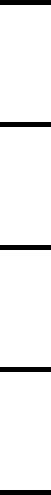 духовно-нравственное, физическое, эстетическое,экологическое воспитание.Матрица соответствия компетенций учебным дисциплинамПриложение 1ПРИНЯТО на заседании педагогического советаОГБПОУ "Кинешемский политехнический колледж" (протокол от 08.06.2017 г. № 8)УТВЕРЖДЕНОДиректор ОГБПОУ "Кинешемский политехнический колледж" _________________ В.Н. Поваров (приказ от 16.06.2017 г. № 73 Д)СОГЛАСОВАНОНачальник производства ПП Кинешма ООО «Бисер» ______________________________Демина Анастасия Павловна«_______» ________________2017 г.СОДЕРЖАНИЕ1ОБЩИЕ ПОЛОЖЕНИЯ ………………………………………………….....31.1Программа подготовки квалифицированных рабочих, служащих ...……....31.2Нормативное обеспечение ППКРС ……………………………...…………...31.3Общая характеристика ППКРС ..………………………………..……………41.3.1Миссия, цель и задачи реализации ППКРС ..…………………………..……41.3.2Срок освоения ППКРС ..………………………………………………...…….51.3.3Трудоемкость ППКРС ..…………………………………………………..…...51.3.4Структура ППКРС ………………………………………………….…………51.3.5Особенности ППКРС ..………………………………………….…………….61.3.6Требования к поступающим на обучение по ППКРС по профессии29.01.07 «Портной» ..……………………………….…………………………Требования к поступающим на обучение по ППКРС по профессии29.01.07 «Портной» ..……………………………….…………………………61.3.7Востребованность выпускников …………………………………….…….….61.3.8Возможности продолжения образования выпускника ………………….…..72ХАРАКТЕРИСТИКА ПРОФЕССИОНАЛЬНОЙ ДЕЯТЕЛЬНОСТИВЫПУСКНИКА ………………………………………….…………………..ХАРАКТЕРИСТИКА ПРОФЕССИОНАЛЬНОЙ ДЕЯТЕЛЬНОСТИВЫПУСКНИКА ………………………………………….…………………..72.1Область профессиональной деятельности ………………………….……….72.2Объекты профессиональной деятельности …………………………….……72.3Виды профессиональной деятельности …………………………………..….73ТРЕБОВАНИЯ К РЕЗУЛЬТАТАМ ОСВОЕНИЯОБУЧАЮЩИМИСЯ ППКРС ..……………………………………….……ТРЕБОВАНИЯ К РЕЗУЛЬТАТАМ ОСВОЕНИЯОБУЧАЮЩИМИСЯ ППКРС ..……………………………………….……73.1Общие компетенции …………………………………………………….…….73.2Профессиональные компетенции ……………………………………….……83.3Матрица соответствия компетенций учебным дисциплинам ……………...84ДОКУМЕНТЫ, РЕГЛАМЕНТИРУЮЩИЕ СОДЕРЖАНИЕ И ОРГАНИЗАЦИЮ ОБРАЗОВАТЕЛЬНОГО ПРОЦЕССА ПРИРЕАЛИЗАЦИИ ППКРС ..…………………………………………………...ДОКУМЕНТЫ, РЕГЛАМЕНТИРУЮЩИЕ СОДЕРЖАНИЕ И ОРГАНИЗАЦИЮ ОБРАЗОВАТЕЛЬНОГО ПРОЦЕССА ПРИРЕАЛИЗАЦИИ ППКРС ..…………………………………………………...85КОНТРОЛЬ И ОЦЕНКА РЕЗУЛЬТАТОВ ОСВОЕНИЯ ОПОП96РЕСУРСНОЕ ОБЕСПЕЧЕНИЕ ППКРС ..………………………………..106.1Кадровое обеспечение ………………………………………………………...106.2Учебно-методическое и информационное обеспечение образовательногопроцесса ………………………………………………………………………..Учебно-методическое и информационное обеспечение образовательногопроцесса ………………………………………………………………………..106.3Материально-техническое обеспечение образовательного процесса ….….106.4Базы практики ……………………………………………………………..…..117ХАРАКТЕРИСТИКА СРЕДЫ ОУ, ОБЕСПЕЧИВАЮЩЕЙРАЗВИТИЕ ОБЩИХ КОМПЕТЕНЦИЙ ВЫПУСКНИКОВ ….……….ХАРАКТЕРИСТИКА СРЕДЫ ОУ, ОБЕСПЕЧИВАЮЩЕЙРАЗВИТИЕ ОБЩИХ КОМПЕТЕНЦИЙ ВЫПУСКНИКОВ ….……….11ПРИЛОЖЕНИЯ ……………………………………………………………...16Образовательная база приемаНаименование квалификацииНормативный срок освоения ППКРСпри очной форме получения образованияНа базе основного общего образованияПортной2 года 10 мес.Учебные циклыЧислонедельОбучение по учебным циклам77 нед.Учебная практика39 нед.Производственная практика (по профилю профессии)39 нед.Промежуточная аттестация5 нед.Государственная (итоговая) аттестация2 нед.Каникулярное время24 нед.Итого147 нед.ИндексНаименование циклов, разделов, дисциплин, профессиональныхмодулей, МДК, практикОК 1ОК 2ОК 3ОК 4ОК 5ОК 6ОК 7ПК 1.1ПК 1.2ПК 1.3ПК 1.4ПК 1.5ПК 1.6ПК 1.7ПК 2.1ПК 2.2ПК 2.3ПК 3.1ПК 3.2ПК 3.3ПК 3.4.ОПОбщепрофессиональныйучебный циклОП.01Экономика организации+++++++++ОП.02Основы деловой культуры+++++++++++++++++++++ОП.03Основы материаловедения+++++++++++++++++++++ОП.04Основы конструирования имоделирования одежды+++++++++++++++++++++ОП.05Основы художественногопроектирования одежды+++++++++++++++++++++ОП.06Безопасностьжизнедеятельности+++++++++++++++++++++ППрофессиональныйучебный циклПМПрофессиональные модулиПМ.01Пошив швейных изделий по индивидуальнымзаказамМДК.01.01Технология пошива швейных изделий поиндивидуальным заказам++++++++++++++УП.01Учебная практика++++++++++++++ПП.01Производственнаяпрактика++++++++++++++ПМ.02Дефектация швейныхизделийМДК.02.01Устранение дефектов сучетом свойств ткани++++++++++УП.02Учебная практика++++++++++ПМ.03Ремонт и обновлениешвейных изделийМДК.03.01Технология ремонта и+++++++++++обновления швейных изделийУП.03Учебная практика+++++++ПП.03Производственная практика+++++++ФК.00Физическая культураФК.00Физическая культура++++Государственная итоговаяаттестация